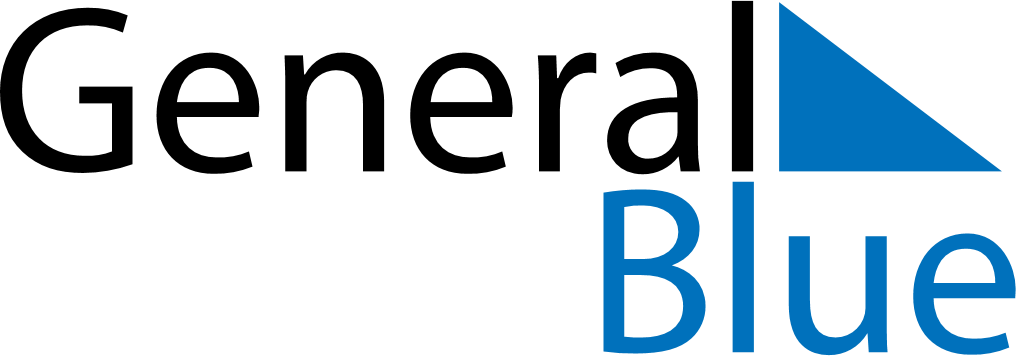 July 2026July 2026July 2026July 2026July 2026July 2026Costa RicaCosta RicaCosta RicaCosta RicaCosta RicaCosta RicaMondayTuesdayWednesdayThursdayFridaySaturdaySunday1234567891011121314151617181920212223242526Guanacaste Day2728293031NOTES